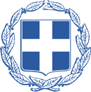 Λαμία   12  / 12  /2023ΕΛΛΗΝΙΚΗ ΔΗΜΟΚΡΑΤΙΑΝΟΜΟΣ ΦΘΙΩΤΙΔΑΣΔΗΜΟΣ ΛΑΜΙΕΩΝ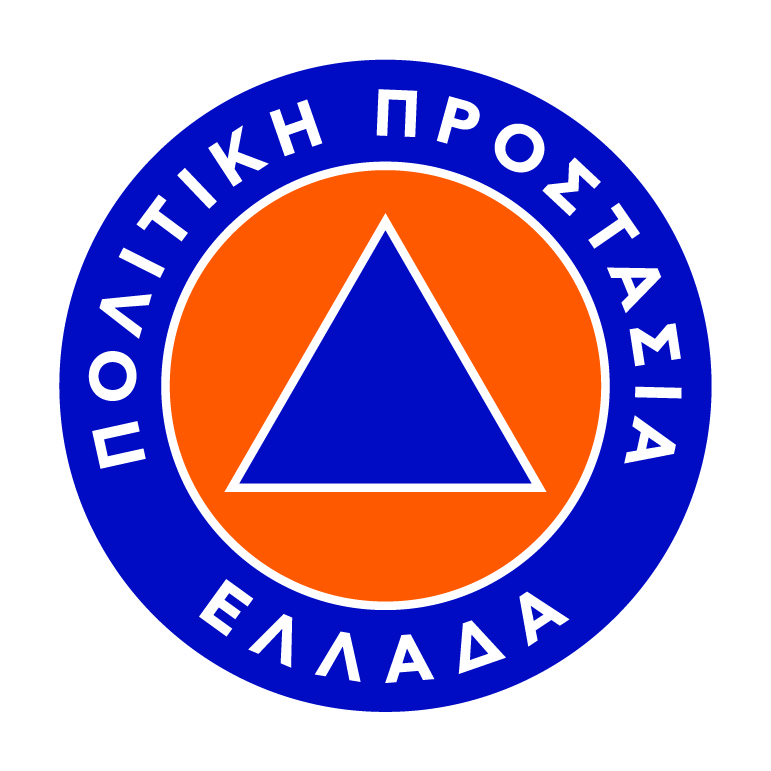 ΑΥΤΟΤΕΛΕΣ ΤΜΗΜΑ ΠΟΛΙΤΙΚΗΣ ΠΡΟΣΤΑΣΙΑΣ& ΓΡΑΦΕΙΟ ΠΑΜ-ΠΣΕΑΤαχ. Δ/νση    :  Κραββαρίτου 3  Ταχ. Κωδ.     :  35 132 ΛΑΜΙΑΔΕΛΤΙΟ ΤΥΠΟΥΔΕΛΤΙΟ ΤΥΠΟΥΔΕΛΤΙΟ ΤΥΠΟΥΔΕΛΤΙΟ ΤΥΠΟΥΆνοιξε εκ νέου στις 11 Δεκεμβρίου η πλατφόρμα της πρώτης αρωγής για τις πλημμύρες του Σεπτεμβρίου 2023Άνοιξε εκ νέου στις 11 Δεκεμβρίου η πλατφόρμα της πρώτης αρωγής για τις πλημμύρες του Σεπτεμβρίου 2023Άνοιξε εκ νέου στις 11 Δεκεμβρίου η πλατφόρμα της πρώτης αρωγής για τις πλημμύρες του Σεπτεμβρίου 2023Άνοιξε εκ νέου στις 11 Δεκεμβρίου η πλατφόρμα της πρώτης αρωγής για τις πλημμύρες του Σεπτεμβρίου 2023Άνοιξε από εχθές  Δευτέρα 11 Δεκεμβρίου 2023 εκ νέου η πλατφόρμα της πρώτης αρωγής, arogi.gov.gr, για την υποβολή και τροποποίηση αιτήσεων από τους πληγέντες από τις πλημμύρες του Σεπτεμβρίου 2023.Ειδικότερα, αιτήσεις και διορθώσεις μπορούν να υποβάλλουν:•επιχειρήσεις και αγροτικές εκμεταλλεύσεις για πρώτη αρωγή έναντι επιχορήγησης,•ιδιοκτήτες ακινήτων για πρώτη αρωγή έναντι στεγαστικής συνδρομής,•νοικοκυριά για ενίσχυση για την αντιμετώπιση πρώτων βιοτικών αναγκών και απλών επισκευαστικών εργασιών ή/και την αντικατάσταση οικοσκευής.Η ηλεκτρονική πλατφόρμα arogi.gov.gr λειτουργεί με τη συμβολή της Ανεξάρτητης Αρχής Δημοσίων Εσόδων. Η πλατφόρμα θα παραμείνει ανοικτή για την υποβολή αιτήσεων και διορθώσεων έως και 22 Δεκεμβρίου 2023.Περισσότερα στο  https://civilprotection.gov.gr/deltia-tupou/anoigei-ek-neoy-stis-11-dekembrioy-i-platforma-tis-protis-arogis-gia-tis-plimmyres-toyΆνοιξε από εχθές  Δευτέρα 11 Δεκεμβρίου 2023 εκ νέου η πλατφόρμα της πρώτης αρωγής, arogi.gov.gr, για την υποβολή και τροποποίηση αιτήσεων από τους πληγέντες από τις πλημμύρες του Σεπτεμβρίου 2023.Ειδικότερα, αιτήσεις και διορθώσεις μπορούν να υποβάλλουν:•επιχειρήσεις και αγροτικές εκμεταλλεύσεις για πρώτη αρωγή έναντι επιχορήγησης,•ιδιοκτήτες ακινήτων για πρώτη αρωγή έναντι στεγαστικής συνδρομής,•νοικοκυριά για ενίσχυση για την αντιμετώπιση πρώτων βιοτικών αναγκών και απλών επισκευαστικών εργασιών ή/και την αντικατάσταση οικοσκευής.Η ηλεκτρονική πλατφόρμα arogi.gov.gr λειτουργεί με τη συμβολή της Ανεξάρτητης Αρχής Δημοσίων Εσόδων. Η πλατφόρμα θα παραμείνει ανοικτή για την υποβολή αιτήσεων και διορθώσεων έως και 22 Δεκεμβρίου 2023.Περισσότερα στο  https://civilprotection.gov.gr/deltia-tupou/anoigei-ek-neoy-stis-11-dekembrioy-i-platforma-tis-protis-arogis-gia-tis-plimmyres-toyΆνοιξε από εχθές  Δευτέρα 11 Δεκεμβρίου 2023 εκ νέου η πλατφόρμα της πρώτης αρωγής, arogi.gov.gr, για την υποβολή και τροποποίηση αιτήσεων από τους πληγέντες από τις πλημμύρες του Σεπτεμβρίου 2023.Ειδικότερα, αιτήσεις και διορθώσεις μπορούν να υποβάλλουν:•επιχειρήσεις και αγροτικές εκμεταλλεύσεις για πρώτη αρωγή έναντι επιχορήγησης,•ιδιοκτήτες ακινήτων για πρώτη αρωγή έναντι στεγαστικής συνδρομής,•νοικοκυριά για ενίσχυση για την αντιμετώπιση πρώτων βιοτικών αναγκών και απλών επισκευαστικών εργασιών ή/και την αντικατάσταση οικοσκευής.Η ηλεκτρονική πλατφόρμα arogi.gov.gr λειτουργεί με τη συμβολή της Ανεξάρτητης Αρχής Δημοσίων Εσόδων. Η πλατφόρμα θα παραμείνει ανοικτή για την υποβολή αιτήσεων και διορθώσεων έως και 22 Δεκεμβρίου 2023.Περισσότερα στο  https://civilprotection.gov.gr/deltia-tupou/anoigei-ek-neoy-stis-11-dekembrioy-i-platforma-tis-protis-arogis-gia-tis-plimmyres-toyΆνοιξε από εχθές  Δευτέρα 11 Δεκεμβρίου 2023 εκ νέου η πλατφόρμα της πρώτης αρωγής, arogi.gov.gr, για την υποβολή και τροποποίηση αιτήσεων από τους πληγέντες από τις πλημμύρες του Σεπτεμβρίου 2023.Ειδικότερα, αιτήσεις και διορθώσεις μπορούν να υποβάλλουν:•επιχειρήσεις και αγροτικές εκμεταλλεύσεις για πρώτη αρωγή έναντι επιχορήγησης,•ιδιοκτήτες ακινήτων για πρώτη αρωγή έναντι στεγαστικής συνδρομής,•νοικοκυριά για ενίσχυση για την αντιμετώπιση πρώτων βιοτικών αναγκών και απλών επισκευαστικών εργασιών ή/και την αντικατάσταση οικοσκευής.Η ηλεκτρονική πλατφόρμα arogi.gov.gr λειτουργεί με τη συμβολή της Ανεξάρτητης Αρχής Δημοσίων Εσόδων. Η πλατφόρμα θα παραμείνει ανοικτή για την υποβολή αιτήσεων και διορθώσεων έως και 22 Δεκεμβρίου 2023.Περισσότερα στο  https://civilprotection.gov.gr/deltia-tupou/anoigei-ek-neoy-stis-11-dekembrioy-i-platforma-tis-protis-arogis-gia-tis-plimmyres-toy